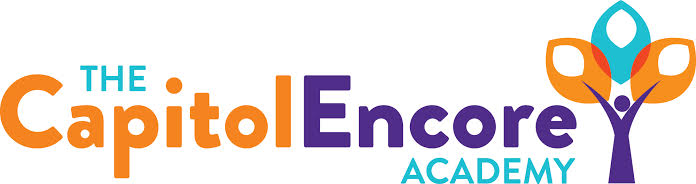 “Learning the Art of Success Every day!”ENCORE BOARD OF DIRECTORSMission StatementThe Capitol Encore Academy will develop artists who inspire others with principles of design and artful thinking through the integration of academic excellence, virtuous character and disciplined artistry.November 21, 2016 Meeting MinutesThe Capitol Encore Academy126 Hay StreetFayetteville, NC 28301Call to Order		By: 	J. Fiebig		At: 5:17pmRoll Call			R. Poole		PresentS. Barnard 		Present						J. Fiebig		Present 					W. Hustwit		Present				S. Angarita		Present 				U. Taylor		Present				M. Brand		Present				A. Thornberg	Absent Pledge of AllegianceApproval of Agenda	Motion by W. Hustwit seconded by J. Poole to approve the agenda.	Y-7		 N-0	Motion CarriesConsent Items	Motion by J. Poole seconded by W. Hustwit to approve the minutes from the October 17, 2016 Regular Meeting.Y-7		N-0Motion Carries	Motion by J. Poole seconded by W. Hustwit to approve October Financial Report.	Y-7		N-0	Motion CarriesBoard Committee	School Nutrition Committee discussed possibility of using the Masonic Temple as a site for Urban Garden.Family Educator Org	None Report 	Closed Session	Motion by S. Barnard seconded by J. Poole to go into closed session to discuss employee matter.	Y-7		N-0	Motion Carries	Motion by S. Barnard seconded by J. Poole to go back into open session.	Y-7		N-0	Motion Carries Admin Report	Discussed BOY and I Ready data	Board asked for SIT to be added in futureDiscussion Items	Board Member Term, possibly disolve, discuss more moving forward.	Discussed make up days, will revisit in DecAction Items 	Motion to add Tracey Hinds as Board member by S. Barnard, supported by J. Poole.	Y-7		N-0	Motion carries 	Motion to accept resignation of (3) employees by S. Barnard, supported by J. Poole.	Y-7		N-0	Motion carriesCall to the Public	Medis arts teacher discussed SIT meeting board in lounge, weighed in on 3 quotes/fundraising mentioned last month.	4th grade teacher discussed helping Mrs. Hill with the NC Star IndicatorsAnnouncements	The next Board of Director’s meeting will be held on December 19, 2016 5:15pm. 	Adjournment	Motion By: 		Seconded By: 	Time: 	W. Hustwit		U. Taylor     	6:31